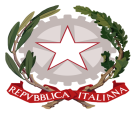 MINISTERO DELL’ ISTRUZIONE, DELL’UNIVERSITA’ E DELLA RICERCAUfficio Scolastico Regionale per il Lazio  Istituto Comprensivo Statale “Via Poseidone”Via Poseidone n° 66, T.fax 06/2014794 - 06/20686623 - 00133 Roma                                    rmic8fb007@istruzione.itCod. mecc.  rmic8fb007DELIBERE DEL CONSIGLIO D’ISTITUTOAvverso la presente deliberazione, ai sensi dell’art. 14, comma 7, del D.P.R. n. 275/99 è ammesso reclamo allo stesso Consiglio entro il termine di 15 giorni dalla data di pubblicazione all’Albo della scuola. Decorso tale termine la deliberazione sarà definitiva.Delibera n.DataDataVerbale n.Verbale n.Punto all’O.d.G. 2Punto all’O.d.G. 2Punto all’O.d.G. 2110/09/201910/09/201911Lettura e approvazione del verbale della seduta precedenteLettura e approvazione del verbale della seduta precedenteLettura e approvazione del verbale della seduta precedenteModalità di votoModalità di votoVotantiVotantiFavorevoliFavorevoliContrariAstenuti verbaleverbale1919191900Testo della deliberaTesto della deliberaTesto della deliberaTesto della deliberaTesto della deliberaTesto della deliberaTesto della deliberaTesto della deliberaIl CdI con votazione palese per alzata di mano approva all’unanimità il verbale della seduta precedente, 16 maggio 2019.Il CdI con votazione palese per alzata di mano approva all’unanimità il verbale della seduta precedente, 16 maggio 2019.Il CdI con votazione palese per alzata di mano approva all’unanimità il verbale della seduta precedente, 16 maggio 2019.Il CdI con votazione palese per alzata di mano approva all’unanimità il verbale della seduta precedente, 16 maggio 2019.Il CdI con votazione palese per alzata di mano approva all’unanimità il verbale della seduta precedente, 16 maggio 2019.Il CdI con votazione palese per alzata di mano approva all’unanimità il verbale della seduta precedente, 16 maggio 2019.Il CdI con votazione palese per alzata di mano approva all’unanimità il verbale della seduta precedente, 16 maggio 2019.Il CdI con votazione palese per alzata di mano approva all’unanimità il verbale della seduta precedente, 16 maggio 2019.Delibera n.DataDataVerbale n.Verbale n.Punto all’O.d.G. 3Punto all’O.d.G. 3Punto all’O.d.G. 3210/09/201910/09/201911Ratifica organizzazione lezioni prima settimana di scuola, delibera n. 3 Collegio Docenti del 2 settembre 2019Ratifica organizzazione lezioni prima settimana di scuola, delibera n. 3 Collegio Docenti del 2 settembre 2019Ratifica organizzazione lezioni prima settimana di scuola, delibera n. 3 Collegio Docenti del 2 settembre 2019Modalità di votoModalità di votoVotantiVotantiFavorevoliFavorevoliContrariAstenuti verbaleverbale1919191900Testo della deliberaTesto della deliberaTesto della deliberaTesto della deliberaTesto della deliberaTesto della deliberaTesto della deliberaTesto della deliberaIl CdI con votazione palese per alzata di mano delibera all’unanimità la modalità di organizzazione delle lezioni della prima settimana di scuola come da delibera n. 3 del Collegio Docenti del 2 settembre 2019Il CdI con votazione palese per alzata di mano delibera all’unanimità la modalità di organizzazione delle lezioni della prima settimana di scuola come da delibera n. 3 del Collegio Docenti del 2 settembre 2019Il CdI con votazione palese per alzata di mano delibera all’unanimità la modalità di organizzazione delle lezioni della prima settimana di scuola come da delibera n. 3 del Collegio Docenti del 2 settembre 2019Il CdI con votazione palese per alzata di mano delibera all’unanimità la modalità di organizzazione delle lezioni della prima settimana di scuola come da delibera n. 3 del Collegio Docenti del 2 settembre 2019Il CdI con votazione palese per alzata di mano delibera all’unanimità la modalità di organizzazione delle lezioni della prima settimana di scuola come da delibera n. 3 del Collegio Docenti del 2 settembre 2019Il CdI con votazione palese per alzata di mano delibera all’unanimità la modalità di organizzazione delle lezioni della prima settimana di scuola come da delibera n. 3 del Collegio Docenti del 2 settembre 2019Il CdI con votazione palese per alzata di mano delibera all’unanimità la modalità di organizzazione delle lezioni della prima settimana di scuola come da delibera n. 3 del Collegio Docenti del 2 settembre 2019Il CdI con votazione palese per alzata di mano delibera all’unanimità la modalità di organizzazione delle lezioni della prima settimana di scuola come da delibera n. 3 del Collegio Docenti del 2 settembre 2019Note 